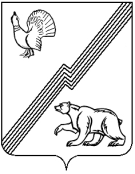 АДМИНИСТРАЦИЯ ГОРОДА ЮГОРСКАХанты-Мансийского автономного округа – Югры ПОСТАНОВЛЕНИЕот 28 декабря 2020 года                                                                                                               № 1990Об установлении тарифов на услуги муниципального бюджетного общеобразовательного учреждения «Средняя общеобразовательная школа № 5»В соответствии с решением Думы города Югорска от 26.05.2009 № 51 «О Положении         о порядке принятия решений об установлении тарифов на услуги муниципальных предприятий и учреждений города Югорска», постановлением администрации города Югорска от 08.06.2017   № 1400 «О перечне обосновывающих материалов, необходимых для установления тарифов на услуги муниципальных предприятий и учреждений города Югорска», постановлением администрации города Югорска от 13.04.2017 № 843 «О реорганизации муниципального бюджетного общеобразовательного учреждения «Средняя общеобразовательная школа № 5»             и муниципального бюджетного общеобразовательного учреждения «Средняя общеобразовательная школа № 4», Уставом муниципального бюджетного общеобразовательного учреждения «Средняя общеобразовательная школа № 5»:  Установить тарифы на услуги муниципального бюджетного общеобразовательного учреждения «Средняя общеобразовательная школа № 5» (приложение 1).Установить тарифы на услуги муниципального бюджетного общеобразовательного учреждения «Средняя общеобразовательная школа № 5» (на базе дошкольных групп) (приложение 2).Признать утратившими силу:- постановление администрации города Югорска от 24.12.2015 № 3754 «Об установлении тарифов на услуги муниципального бюджетного общеобразовательного учреждения «Средняя общеобразовательная школа № 5»;- постановление администрации города Югорска от 02.02.2017 № 270 «Об установлении тарифов на услуги муниципального бюджетного образовательного учреждения «Средняя общеобразовательная школа № 4».Опубликовать постановление в официальном печатном издании города Югорска и разместить на официальном сайте органов местного самоуправления города Югорска.Настоящее постановление вступает в силу после его официального опубликования.Контроль за выполнением постановления возложить на директора муниципального бюджетного общеобразовательного учреждения «Средняя общеобразовательная школа № 5»  Л.Н. Балуеву.Глава города Югорска                                                                                              А.В. БородкинПриложение 1 к постановлению администрации города Югорска от 28 декабря 2020 года № 1990Тарифына услуги муниципального бюджетного общеобразовательного учреждения«Средняя общеобразовательная школа № 5»Приложение 2 к постановлению администрации города Югорска от 28 декабря 2020 года № 1990Тарифына услуги муниципального бюджетного общеобразовательного учреждения«Средняя общеобразовательная школа № 5» (на базе дошкольных групп)№ п/пНаименование услугЕдиницыизмеренияТарифы, (рублей с человека)Тарифы, (рублей с человека)Тарифы, (рублей с человека)Тарифы, (рублей с человека)Тарифы, (рублей с человека)Тарифы, (рублей с человека)Тарифы, (рублей с человека)№ п/пНаименование услугЕдиницыизмеренияНаполняемость группыНаполняемость группыНаполняемость группыНаполняемость группыНаполняемость группыНаполняемость группыНаполняемость группы№ п/пНаименование услугЕдиницыизмерения12 человек и более10-11 человек8-9 человек6-7человек4-5человек2-3человека1человекОбразовательные услуги, не предусмотренные соответствующими образовательными программами и федеральными государственными образовательными стандартами по следующим направлениям: Образовательные услуги, не предусмотренные соответствующими образовательными программами и федеральными государственными образовательными стандартами по следующим направлениям: Образовательные услуги, не предусмотренные соответствующими образовательными программами и федеральными государственными образовательными стандартами по следующим направлениям: Образовательные услуги, не предусмотренные соответствующими образовательными программами и федеральными государственными образовательными стандартами по следующим направлениям: Образовательные услуги, не предусмотренные соответствующими образовательными программами и федеральными государственными образовательными стандартами по следующим направлениям: Образовательные услуги, не предусмотренные соответствующими образовательными программами и федеральными государственными образовательными стандартами по следующим направлениям: Образовательные услуги, не предусмотренные соответствующими образовательными программами и федеральными государственными образовательными стандартами по следующим направлениям: Образовательные услуги, не предусмотренные соответствующими образовательными программами и федеральными государственными образовательными стандартами по следующим направлениям: Образовательные услуги, не предусмотренные соответствующими образовательными программами и федеральными государственными образовательными стандартами по следующим направлениям: Образовательные услуги, не предусмотренные соответствующими образовательными программами и федеральными государственными образовательными стандартами по следующим направлениям: Образовательные услуги, не предусмотренные соответствующими образовательными программами и федеральными государственными образовательными стандартами по следующим направлениям: 1.Социально-педагогическому:Социально-педагогическому:Социально-педагогическому:Социально-педагогическому:Социально-педагогическому:Социально-педагогическому:Социально-педагогическому:Социально-педагогическому:Социально-педагогическому:1.1.Занятия по углубленному изучению отдельных предметовЗанятия по углубленному изучению отдельных предметовЗанятия по углубленному изучению отдельных предметовЗанятия по углубленному изучению отдельных предметовЗанятия по углубленному изучению отдельных предметовЗанятия по углубленному изучению отдельных предметовЗанятия по углубленному изучению отдельных предметовЗанятия по углубленному изучению отдельных предметовЗанятия по углубленному изучению отдельных предметов1.1.1.Математика (1-4 классы)1 месяц(из расчета      1 час  в неделю 4 часа в месяц)1050,001150,001290,001520,001980,003380,006180,001.1.2.Математика (5-11 классы)1 месяц(из расчета      1 час  в неделю 4 часа в месяц)1060,001160,001300,001530,002000,003420,006240,001.1.3.Русский язык (1-4 классы)1 месяц(из расчета      1 час  в неделю 4 часа в месяц)1050,001150,001290,001520,001980,003380,006180,001.1.4.Русский язык (5-11 классы)1 месяц(из расчета      1 час  в неделю 4 часа в месяц)1020,001110,001250,001480,001930,003290,006010,001.1.5.Литература (1-4 классы)1 месяц(из расчета      1 час  в неделю 4 часа в месяц)1050,001150,001290,001520,001980,003380,003180,001.1.6.Литература (5-11 классы)1 месяц(из расчета      1 час  в неделю 4 часа в месяц)1020,001110,001250,001480,001930,003290,006010,001.1.7.Физика 1 месяц(из расчета      1 час  в неделю 4 часа в месяц)1100,001200,001350,001590,002080,003550,006490,001.1.8.Химия1 месяц(из расчета      1 час  в неделю 4 часа в месяц)990,001080,001210,001430,001870,003190,005830,001.1.9.История1 месяц(из расчета      1 час  в неделю 4 часа в месяц)1040,001130,001270,001500,001960,003340,006090,001.1.10.Обществоведение1 месяц(из расчета      1 час  в неделю 4 часа в месяц)1060,001150,001290,001520,001990,003390,006200,001.1.11.География1 месяц(из расчета      1 час  в неделю 4 часа в месяц)1090,001180,001330,001570,002050,003500,006390,001.1.12.Биология1 месяц(из расчета      1 час  в неделю 4 часа в месяц)990,001080,001210,001430,001870,003190,005820,001.1.13.Информатика1 месяц(из расчета      1 час  в неделю 4 часа в месяц)980,001060,001190,001410,001840,003140,005740,001.1.14.Английский язык1 месяц(из расчета      1 час  в неделю 4 часа в месяц)1040,001130,001270,001500,001960,003340,006100,001.1.15.Математика (1-4 классы)1 месяц(из расчета      2 часа  в неделю 8 часов в месяц)2100,002290,002570,003040,003970,006770,0012350,001.1.16.Математика (5-11 классы)1 месяц(из расчета      2 часа  в неделю 8 часов в месяц)2120,002310,002600,003070,004010,006830,0012470,001.1.17.Русский язык (1-4 классы)1 месяц(из расчета      2 часа  в неделю 8 часов в месяц)2100,002290,002570,003040,003970,006770,0012350,001.1.18.Русский язык (5-11 классы)1 месяц(из расчета      2 часа  в неделю 8 часов в месяц)2050,002230,002500,002950,003860,006580,0012020,001.1.19.Литература (1-4 классы)1 месяц(из расчета      2 часа  в неделю 8 часов в месяц)2100,002290,002570,003040,003970,006770,0012350,001.1.20.Литература (5-11 классы)1 месяц(из расчета      2 часа  в неделю 8 часов в месяц)2050,002230,002500,002950,003860,006580,0012020,001.1.21.Физика1 месяц(из расчета      2 часа  в неделю 8 часов в месяц)2210,002400,002700,003190,004170,007100,0012970,001.1.22.Химия1 месяц(из расчета      2 часа  в неделю 8 часов в месяц)1980,002160,002420,002860,003740,006370,0011640,001.1.23.История1 месяц(из расчета      2 часа  в неделю 8 часов в месяц)2080,002260,002540,003000,003920,006680,0012210,001.1.24.Обществоведение1 месяц(из расчета      2 часа  в неделю 8 часов в месяц)2110,002300,002580,003050,003980,006790,0012400,001.1.25.География1 месяц(из расчета      2 часа  в неделю 8 часов в месяц)2180,002370,002660,003140,004100,007000,0012780,001.1.26.Биология1 месяц(из расчета      2 часа  в неделю 8 часов в месяц)1980,002160,002420,002860,003740,006370,0011640,001.1.27.Информатика1 месяц(из расчета      2 часа  в неделю 8 часов в месяц)1960,002130,002390,002820,003690,006290,0011490,001.1.28.Английский язык 1 месяц(из расчета      2 часа  в неделю 8 часов в месяц)2080,002260,002540,003000,003920,006680,0012210,001.1.29.Подготовка детей шести лет к обучению в школе (курсы по адаптации детей к условиям школьной жизни)1 месяц(из расчета      2 часа  в неделю 8 часов в месяц)2080,002260,002540,003000,003920,006680,0012210,002.Интеллектуальному:Интеллектуальному:Интеллектуальному:Интеллектуальному:Интеллектуальному:Интеллектуальному:Интеллектуальному:Интеллектуальному:Интеллектуальному:2.1.Ментальная арифметика1 месяц(из расчета      2 часа  в неделю 8 часов в месяц)2110,002300,002580,003050,003980,006790,0012400,003.Познавательно-речевому:Познавательно-речевому:Познавательно-речевому:Познавательно-речевому:Познавательно-речевому:Познавательно-речевому:Познавательно-речевому:Познавательно-речевому:Познавательно-речевому:3.1.Коррекционно-логопедические занятия с обучающимися, осуществляемые сверх финансируемых средств за счет бюджетаКоррекционно-логопедические занятия с обучающимися, осуществляемые сверх финансируемых средств за счет бюджетаКоррекционно-логопедические занятия с обучающимися, осуществляемые сверх финансируемых средств за счет бюджетаКоррекционно-логопедические занятия с обучающимися, осуществляемые сверх финансируемых средств за счет бюджетаКоррекционно-логопедические занятия с обучающимися, осуществляемые сверх финансируемых средств за счет бюджетаКоррекционно-логопедические занятия с обучающимися, осуществляемые сверх финансируемых средств за счет бюджетаКоррекционно-логопедические занятия с обучающимися, осуществляемые сверх финансируемых средств за счет бюджетаКоррекционно-логопедические занятия с обучающимися, осуществляемые сверх финансируемых средств за счет бюджетаКоррекционно-логопедические занятия с обучающимися, осуществляемые сверх финансируемых средств за счет бюджета3.1.1.Коррекция речевых нарушений, коррекция фонематических расстройств1 месяц(из расчета      2 часа  в неделю 8 часов в месяц)1980,002160,002420,002860,003740,006370,0011640,003.1.2.Скорочтение и развитие памяти1 месяц(из расчета      2 часа  в неделю 8 часов в месяц)2050,002230,002500,002950,003860,006580,0012020,003.2.Предоставление услуг логопеда, психолога лицам, не являющимся сотрудниками или обучающимися УчрежденияПредоставление услуг логопеда, психолога лицам, не являющимся сотрудниками или обучающимися УчрежденияПредоставление услуг логопеда, психолога лицам, не являющимся сотрудниками или обучающимися УчрежденияПредоставление услуг логопеда, психолога лицам, не являющимся сотрудниками или обучающимися УчрежденияПредоставление услуг логопеда, психолога лицам, не являющимся сотрудниками или обучающимися УчрежденияПредоставление услуг логопеда, психолога лицам, не являющимся сотрудниками или обучающимися УчрежденияПредоставление услуг логопеда, психолога лицам, не являющимся сотрудниками или обучающимися УчрежденияПредоставление услуг логопеда, психолога лицам, не являющимся сотрудниками или обучающимися УчрежденияПредоставление услуг логопеда, психолога лицам, не являющимся сотрудниками или обучающимися Учреждения3.2.1.Психолого-педагогические занятия (коррекция психологических особенностей)1 месяц(из расчета      2 часа  в неделю 8 часов в месяц)1370,001490,001670,001980,002580,004400,008040,003.2.2.Консультации логопеда для родителей (законных представителей) обучающихся других образовательных учреждений1 час1460,001460,001460,001460,001460,001460,001460,003.2.3.Консультации психолога для родителей (законных представителей) обучающихся других образовательных учреждений1 час1060,001060,001060,001060,001060,001060,001060,004.Художественно-эстетическому:Художественно-эстетическому:Художественно-эстетическому:Художественно-эстетическому:Художественно-эстетическому:Художественно-эстетическому:Художественно-эстетическому:Художественно-эстетическому:Художественно-эстетическому:4.1.Кружки по рукоделию1 месяц(из расчета      2 часа  в неделю 8 часов в месяц)1420,001540,001730,002050,002670,004560,008330,004.2.ИЗО-студия1 месяц(из расчета      2 часа  в неделю 8 часов в месяц)1850,002020,002260,002670,003490,005960,0010880,004.3.Кружок пения (вокал, хор)1 месяц(из расчета      2 часа  в неделю 8 часов в месяц)1980,002160,002420,002860,003740,006370,0011640,005.25 человек и более20 человек18 человек15человек12человек10человека5человек5.Физкультурно-спортивному, оздоровительному:Физкультурно-спортивному, оздоровительному:Физкультурно-спортивному, оздоровительному:Физкультурно-спортивному, оздоровительному:Физкультурно-спортивному, оздоровительному:Физкультурно-спортивному, оздоровительному:Физкультурно-спортивному, оздоровительному:Физкультурно-спортивному, оздоровительному:Физкультурно-спортивному, оздоровительному:5.1.Спортивные секции, в том числе, оздоровительной направленности1 месяц(из расчета      2 часа  в неделю 8 часов в месяц)910,001090,001360,001810,002720,005440,0010880,006.30 человек и более25-29 человек21-24 человека18-20человек15-17человек10-14человек1-9человек6.Организация праздников для обучающихся:Организация праздников для обучающихся:Организация праздников для обучающихся:Организация праздников для обучающихся:Организация праздников для обучающихся:Организация праздников для обучающихся:Организация праздников для обучающихся:Организация праздников для обучающихся:Организация праздников для обучающихся:6.1.Продолжительностью 0,5 часаРублей за 1 мероприятие8300,006980,006320,005670,004350,003040,002380,006.2.Продолжительностью 1 часРублей за 1 мероприятие11990,0010020,009360,008700,006730,004760,003440,006.3.Продолжительностью 2 часаРублей за 1 мероприятие15280,0012650,0011990,0010670,008700,006070,004760,007.Проведение общественно-значимых мероприятий в сфере образования (конференции, семинары, выставки, конкурсы, вебинары, мастер-классы, фестивали), культурно-массовых и иных мероприятийПредельный максимальный тариф, рублей за 1 мероприятие13680,0013680,0013680,0013680,0013680,0013680,0013680,00№ п/пНаименование услугЕдиницыизмеренияТарифы, (рублей с человека)Тарифы, (рублей с человека)Тарифы, (рублей с человека)Тарифы, (рублей с человека)Тарифы, (рублей с человека)Тарифы, (рублей с человека)Тарифы, (рублей с человека)№ п/пНаименование услугЕдиницыизмеренияНаполняемость группыНаполняемость группыНаполняемость группыНаполняемость группыНаполняемость группыНаполняемость группыНаполняемость группы№ п/пНаименование услугЕдиницыизмерения12 человек и более10-11 человек8-9 человек6-7человек4-5человек2-3человека1человекОбразовательные услуги, не предусмотренные соответствующими образовательными программами и федеральными государственными образовательными стандартами по следующим направлениям: Образовательные услуги, не предусмотренные соответствующими образовательными программами и федеральными государственными образовательными стандартами по следующим направлениям: Образовательные услуги, не предусмотренные соответствующими образовательными программами и федеральными государственными образовательными стандартами по следующим направлениям: Образовательные услуги, не предусмотренные соответствующими образовательными программами и федеральными государственными образовательными стандартами по следующим направлениям: Образовательные услуги, не предусмотренные соответствующими образовательными программами и федеральными государственными образовательными стандартами по следующим направлениям: Образовательные услуги, не предусмотренные соответствующими образовательными программами и федеральными государственными образовательными стандартами по следующим направлениям: Образовательные услуги, не предусмотренные соответствующими образовательными программами и федеральными государственными образовательными стандартами по следующим направлениям: Образовательные услуги, не предусмотренные соответствующими образовательными программами и федеральными государственными образовательными стандартами по следующим направлениям: Образовательные услуги, не предусмотренные соответствующими образовательными программами и федеральными государственными образовательными стандартами по следующим направлениям: Образовательные услуги, не предусмотренные соответствующими образовательными программами и федеральными государственными образовательными стандартами по следующим направлениям: 1.Социально-педагогическому:Социально-педагогическому:Социально-педагогическому:Социально-педагогическому:Социально-педагогическому:Социально-педагогическому:Социально-педагогическому:Социально-педагогическому:Социально-педагогическому:1.1.Организация адаптационных групп кратковременного пребыванияОрганизация адаптационных групп кратковременного пребыванияОрганизация адаптационных групп кратковременного пребыванияОрганизация адаптационных групп кратковременного пребыванияОрганизация адаптационных групп кратковременного пребыванияОрганизация адаптационных групп кратковременного пребыванияОрганизация адаптационных групп кратковременного пребыванияОрганизация адаптационных групп кратковременного пребыванияОрганизация адаптационных групп кратковременного пребывания1.1.1.Адаптационные группы1 месяц(из расчета      2 часа  в неделю 8 часов в месяц)1670,001840,002080,002480,003280,005690,0010520,001.1.2.Группа вечернего пребывания1 месяц(из расчета      2 часа  в неделю 8 часов в месяц)1600,001760,001990,002370,003140,005450,0010070,001.1.3.Группа выходного дня1 месяц(из расчета      2 часа  в неделю 8 часов в месяц)2410,002640,002980,003560,004720,008180,0015110,002.Художественно-эстетическому:Художественно-эстетическому:Художественно-эстетическому:Художественно-эстетическому:2.1.Кружки по рукоделию1 месяц(из расчета      2 часа  в неделю 8 часов в месяц)1350,001480,001670,002000,002650,004590,008480,002.2.ИЗО-студия1 месяц(из расчета      2 часа  в неделю 8 часов в месяц)1670,001840,002080,002480,003280,005690,0010520,002.3.Кружок пения (вокал, хор)1 месяц(из расчета      2 часа  в неделю 8 часов в месяц)1530,001680,001900,002270,003010,005210,009630,002.4.Музыкально-хореографическая студия1 месяц(из расчета      2 часа  в неделю 8 часов в месяц)1530,001680,001900,002270,003010,005210,009630,002.5.Студия театрального мастерства1 месяц(из расчета      2 часа  в неделю 8 часов в месяц)1530,001680,001900,002270,003010,005210,009630,002.6.Художественно-эстетическое развитие1 месяц(из расчета      2 часа  в неделю 8 часов в месяц)1750,001920,002170,002590,003440,005960,0011010,003.Познавательно-речевому:Познавательно-речевому:Познавательно-речевому:Познавательно-речевому:Познавательно-речевому:Познавательно-речевому:Познавательно-речевому:Познавательно-речевому:Познавательно-речевому:3.1.Английский язык для детей дошкольного возраста1 месяц(из расчета      2 часа  в неделю 8 часов в месяц)1660,001810,002050,002450,003240,005630,0010390,003.2.Коррекция фонематических расстройств у детей 5-7 лет1 месяц(из расчета      2 часа  в неделю 8 часов в месяц)2100,002310,002610,003110,004120,007150,0013210,003.3.Коррекционно-логопедические занятия (коррекция речевых нарушений)1 месяц(из расчета      2 часа  в неделю 8 часов в месяц)2100,002310,002610,003110,004120,007150,0013210,003.4.Занятия «Логоритмика» (коррекция речевых нарушений с музыкальной направленностью)1 месяц(из расчета      2 часа  в неделю 8 часов в месяц)1790,001950,002190,002590,003390,005800,0010620,004.Предоставление услуг логопеда, психолога лицам, не являющимся сотрудниками или обучающимися УчрежденияПредоставление услуг логопеда, психолога лицам, не являющимся сотрудниками или обучающимися УчрежденияПредоставление услуг логопеда, психолога лицам, не являющимся сотрудниками или обучающимися УчрежденияПредоставление услуг логопеда, психолога лицам, не являющимся сотрудниками или обучающимися УчрежденияПредоставление услуг логопеда, психолога лицам, не являющимся сотрудниками или обучающимися УчрежденияПредоставление услуг логопеда, психолога лицам, не являющимся сотрудниками или обучающимися УчрежденияПредоставление услуг логопеда, психолога лицам, не являющимся сотрудниками или обучающимися УчрежденияПредоставление услуг логопеда, психолога лицам, не являющимся сотрудниками или обучающимися УчрежденияПредоставление услуг логопеда, психолога лицам, не являющимся сотрудниками или обучающимися Учреждения4.1.Консультации логопеда для родителей (законных представителей) обучающихся других образовательных учреждений1 час1540,001540,001540,001540,001540,001540,001540,004.2.Консультации психолога для родителей (законных представителей) обучающихся других образовательных учреждений1 час920,00920,00920,00920,00920,00920,00920,005.25 человек и более20 человек18 человек15человек12человек10человека5человек5.Физкультурно-спортивному, оздоровительному:Физкультурно-спортивному, оздоровительному:Физкультурно-спортивному, оздоровительному:Физкультурно-спортивному, оздоровительному:Физкультурно-спортивному, оздоровительному:Физкультурно-спортивному, оздоровительному:Физкультурно-спортивному, оздоровительному:Физкультурно-спортивному, оздоровительному:Физкультурно-спортивному, оздоровительному:5.1.Спортивные секции, в том числе, оздоровительной направленности. Спортивный кружок «Юный олимпиец»1 месяц(из расчета      2 часа  в неделю 8 часов в месяц)980,001060,001100,001180,001310,001430,002190,006.30 человек и более25-29 человек21-24 человека18-20человек15-17человек10-14человек1-9человек6.Организация праздников для обучающихся:Организация праздников для обучающихся:Организация праздников для обучающихся:Организация праздников для обучающихся:Организация праздников для обучающихся:Организация праздников для обучающихся:Организация праздников для обучающихся:Организация праздников для обучающихся:Организация праздников для обучающихся:6.1.Продолжительностью 0,5 часаРублей за 1 мероприятие10640,008630,007630,006630,004620,003620,002510,006.2.Продолжительностью 1 часРублей за 1 мероприятие15260,0011240,0010240,009240,007230,005230,004220,006.3.Продолжительностью 2 часаРублей за 1 мероприятие22490,0017470,0016470,0014470,0010450,008450,006440,007.Проведение общественно-значимых мероприятий в сфере образования (конференции, семинары, выставки, конкурсы, вебинары, мастер-классы, фестивали), культурно-массовых и иных мероприятийПредельный максимальный тариф, рублей за 1 мероприятие15800,0015800,0015800,0015800,0015800,0015800,0015800,00